Tarcza Treningowa Tajska DRAGON ThayOpis:materiał          - skóra naturalnawysokość       -  31 cmszerokość       -  20-14 cmgłębokość       - 8 cmProstokątna, profilowana, gruba tarcza do treningu. Wykonana ze skóry naturalnej, wypełniona specjalnym regeneratem: pianką poliuretanową. Tarcza właściwie amortyzuje i pochłania siłę uderzenia. Uchwyty tarczy stanowią dwa zapięcia na rzep oraz skórzana rączka zabezpieczona dodatkowo nitami co gwarantuje że się nie urwie. Dodatkowo pod zapięciami umieszczono materiał zapobiegający poceniu się przedramienia. Produkt doskonale sprawdza się podczas treningów uderzeń oraz kopnięć we wszystkich sportach walki, zwłaszcza w dyscyplinach pełno kontaktowych. Waga 1,2 kgZdjęcie 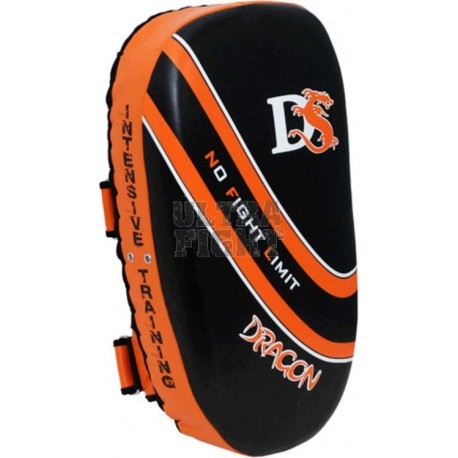 